How to Register a Kroger Card for Dublin Community RewardsClick on Community at the top and then click community rewards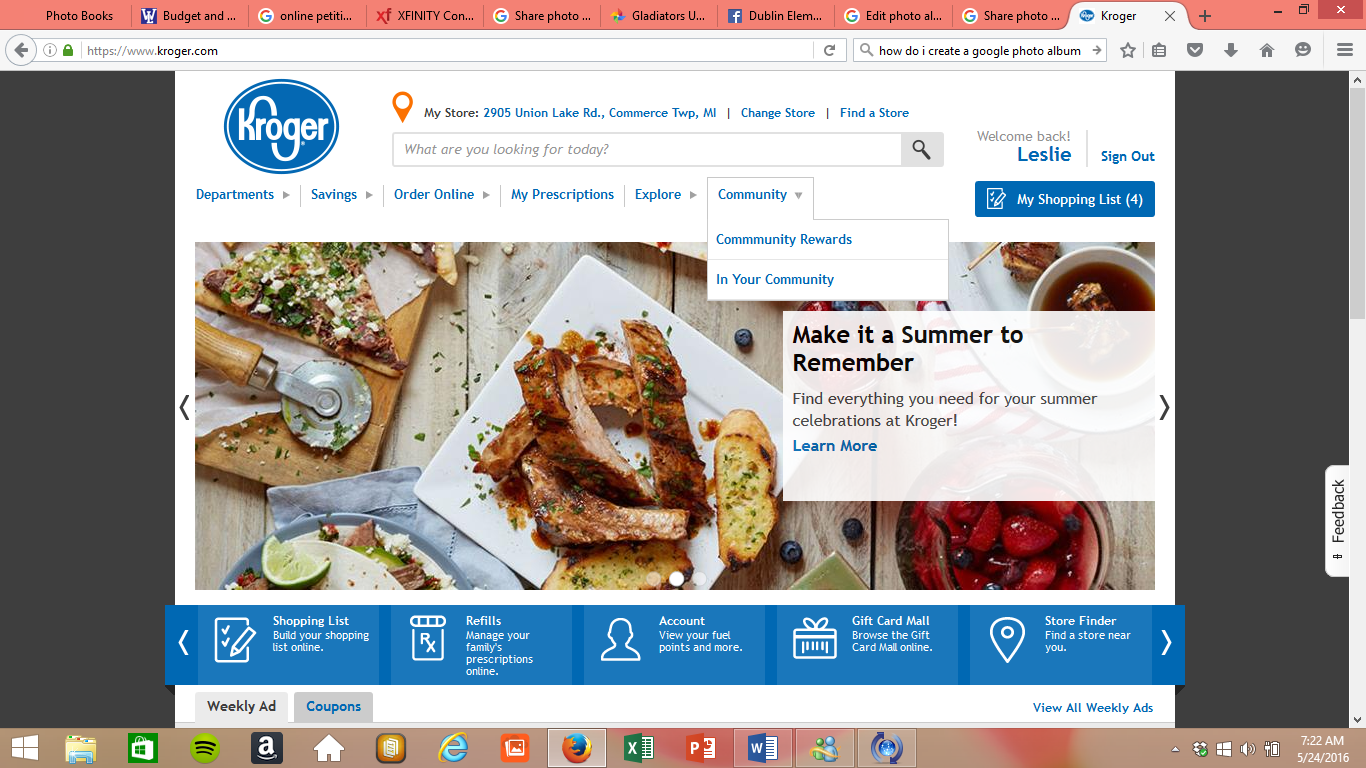 Click Enroll Now 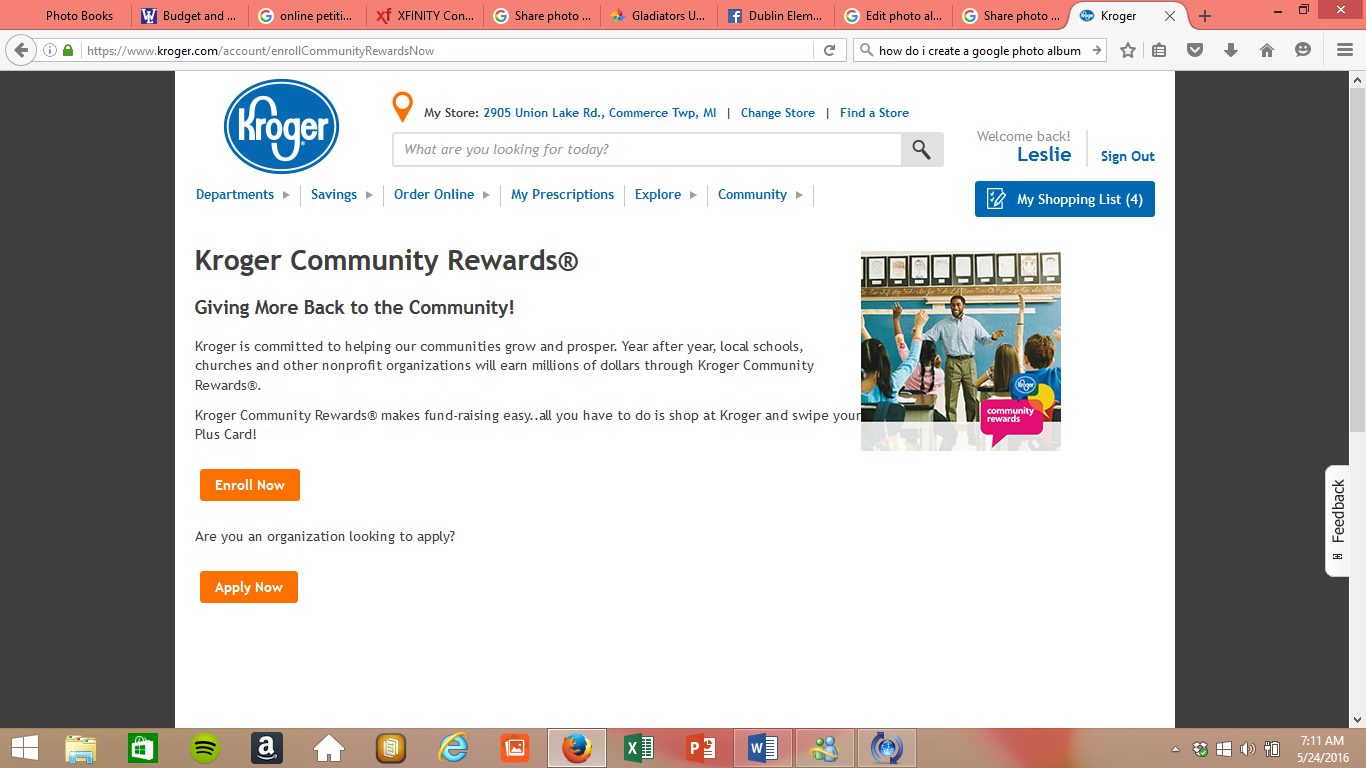 Click Enroll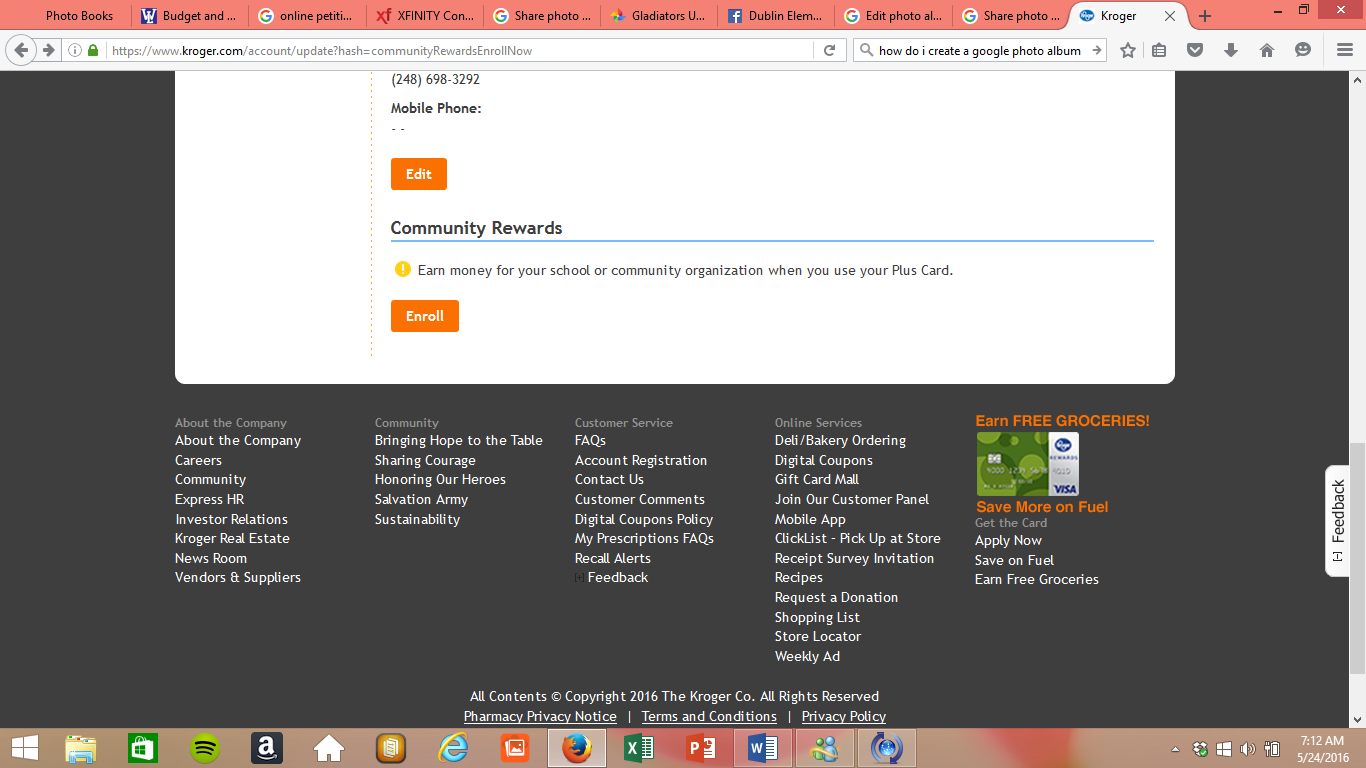 Type Dublin and click search
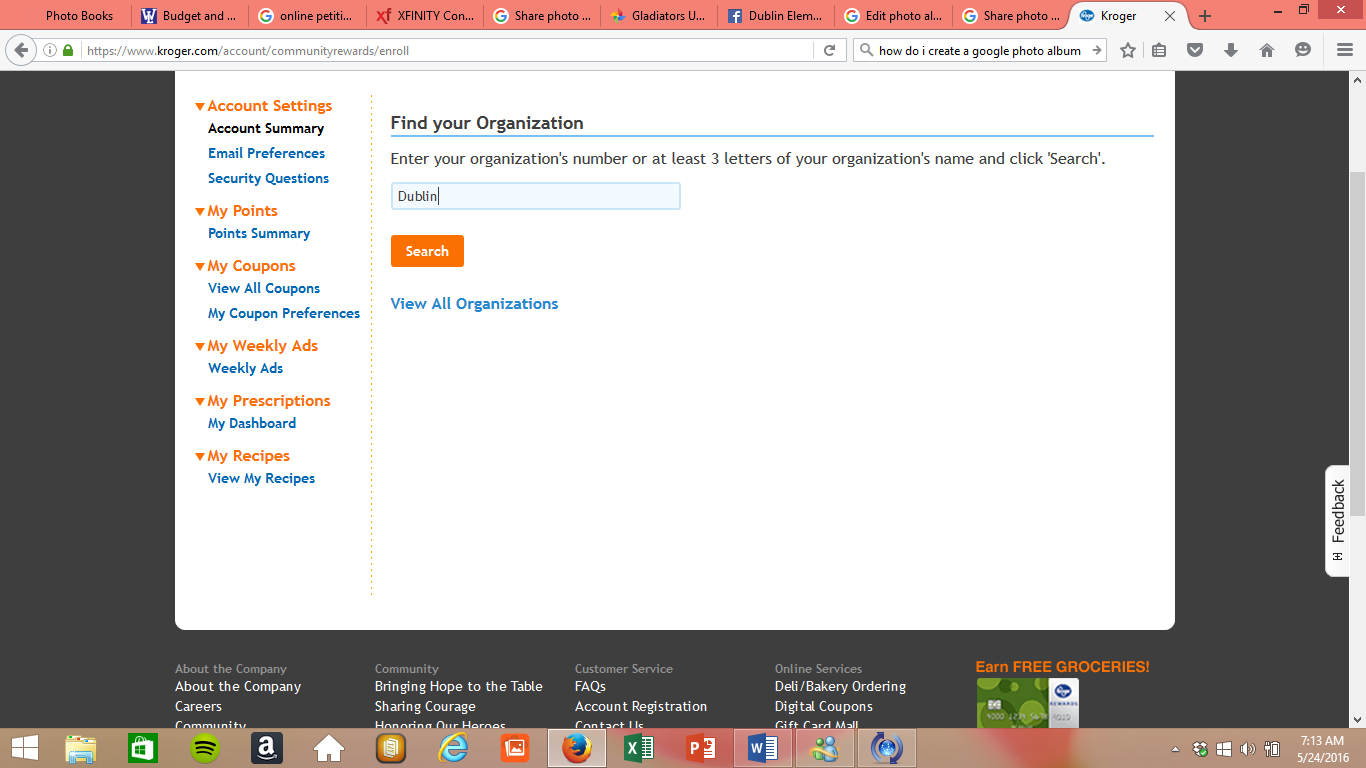 Click radio button next to Dublin Elementary.  Then click enroll.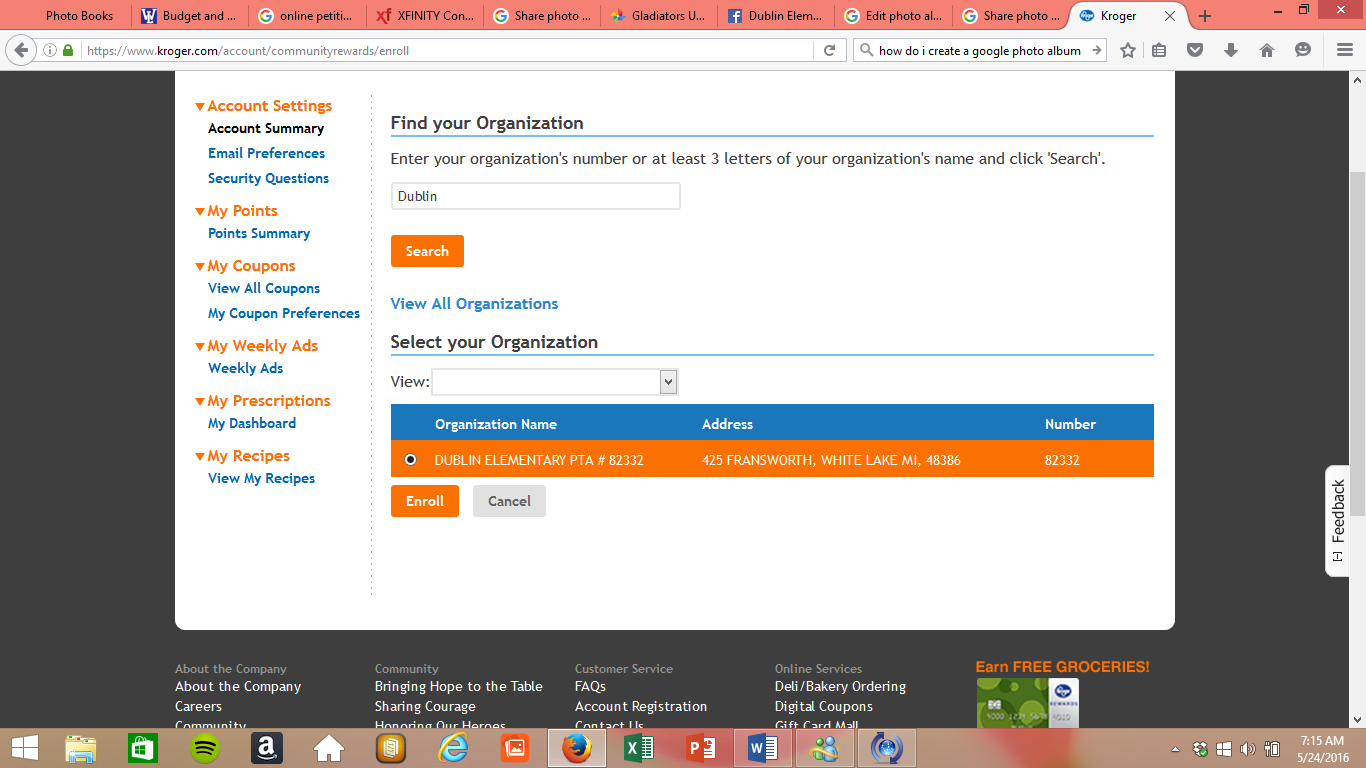 There will be a message at the top confirming enrollment.  Dublin will show up 
in the Community Rewards section at the bottom.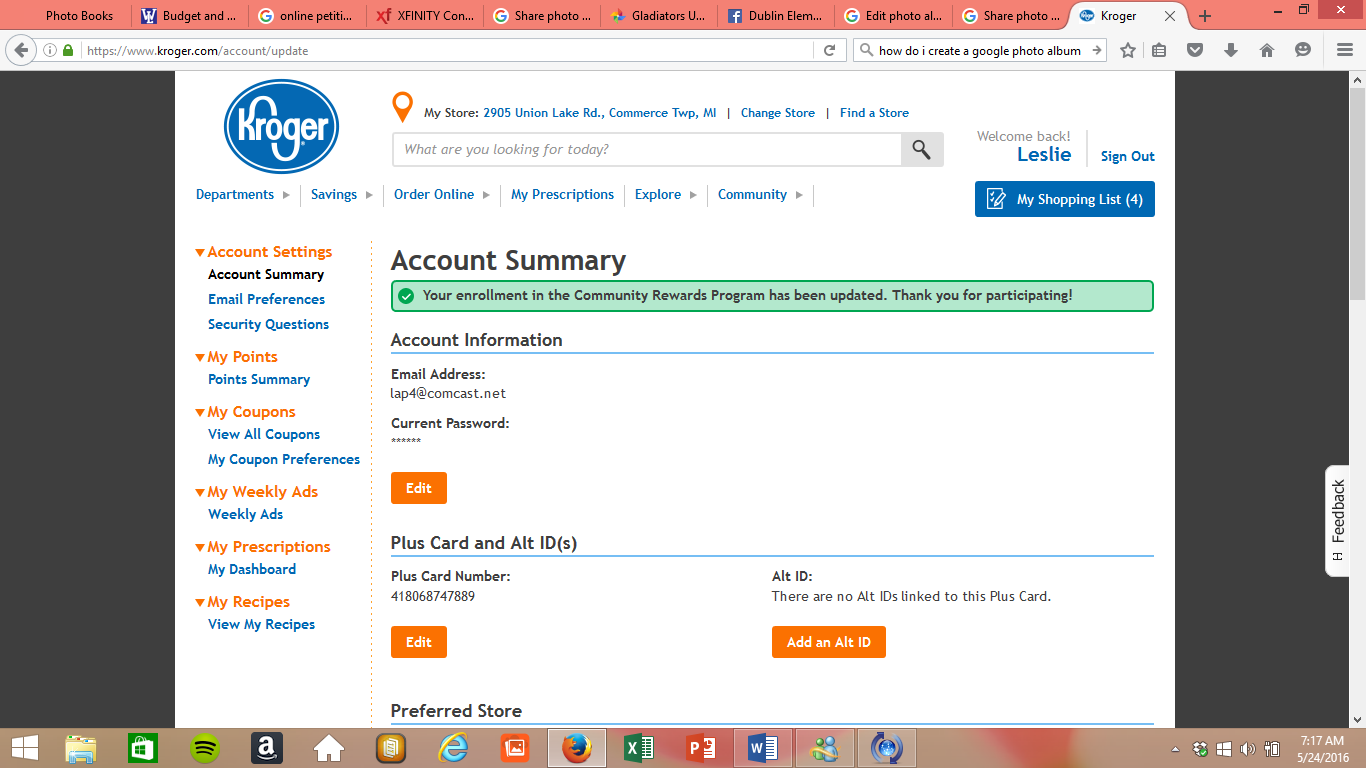 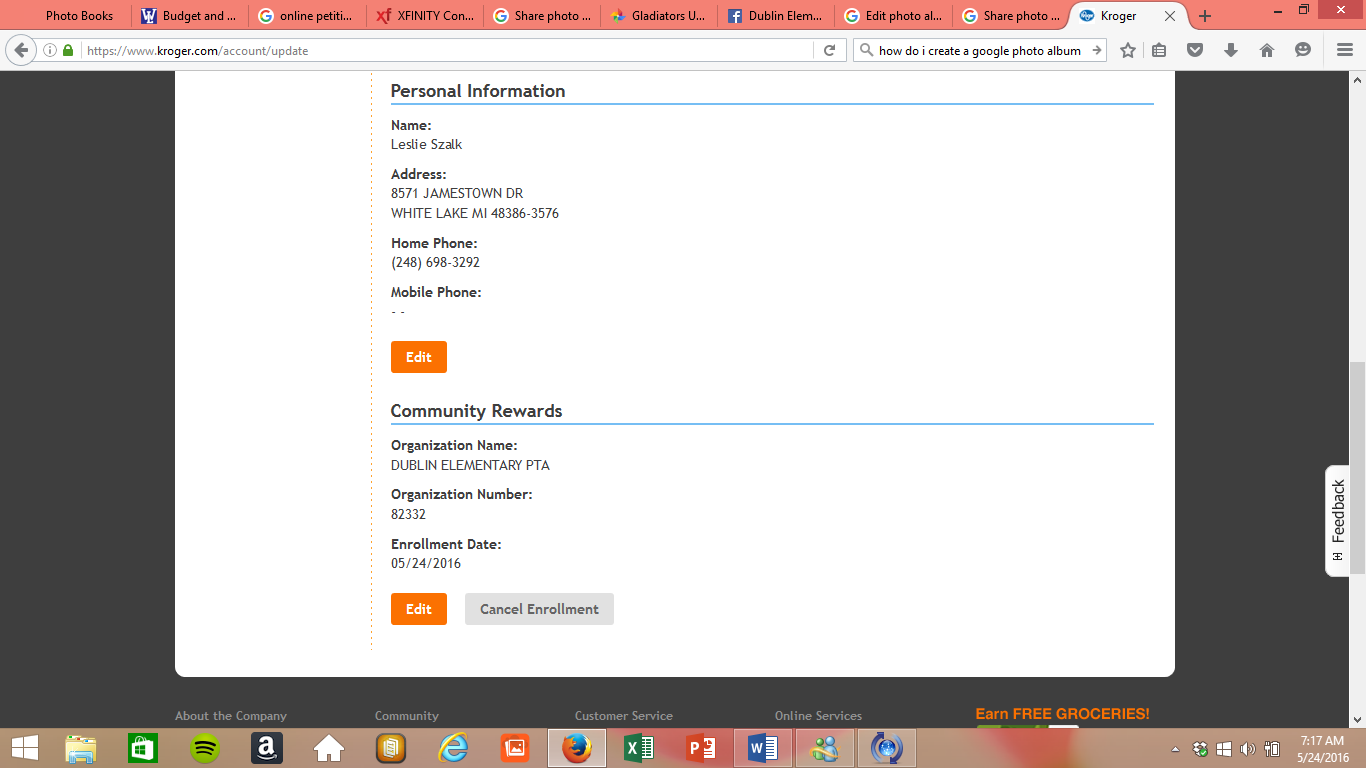 